.Sequence: ABC, ABC, ABC, ABC, BC The last B starts facing 12:00SECTION A½ RIGHT TRIPLE STEP TURN, TAP CLAP, ¾ LEFT TRIPLE STEP TURN, TAP CLAPSIDE, TOGETHER, SIDE, LEFT 45 DEGREES, SIDE, CROSS, ¼ RIGHT STEP BACK, RIGHT KICK FORWARDROCK BACK RIGHT, FORWARD LEFT, STEP FORWARD RIGHT, HOLD, HIPS FORWARD LEFT, BACK RIGHT, FORWARD LEFT, HOLDSECTION B¼ LEFT SIDE HIP, HIP, TURN ¼ RIGHT, HOLD, ¼ RIGHT SIDE HIP, HIP, ¼ LEFT, HOLD¼ LEFT SIDE HIP, HIP, TURN ¼ RIGHT, HOLD, ROCK FORWARD LEFT, BACK RIGHT, ½ LEFT FORWARD LEFT, HOLDROCK FORWARD RIGHT, BACK LEFT, ½ RIGHT FORWARD RIGHT, HOLD, FORWARD LEFT, ¼ PIVOT RIGHT, CROSS, HOLD¼ LEFT BACK, ½ LEFT FORWARD, ¼ LEFT STRUT TURN, ROCK BACK, FORWARD, SIDE STRUT ½ HINGE TURN RIGHTRIGHT TOE HEEL STRUT SIDE, LEFT TOE HEEL STRUT CROSS, SIDE ROCK REPLACE, CROSS, HOLDFULL TURN LEFT, CROSS, CLAP, FULL TURN RIGHT, CROSS, CLAP (ON THE SPOT TURNS)LEFT SIDE ROCK, REP, CROSS, HOLD, ROCK FORWARD RIGHT, REP, ¼ RIGHT FORWARD, HOLD¼ HINGE RIGHT STEP SIDE, ¼ HINGE RIGHT SIDE, STEP FORWARD CLAP, ½ LEFT BACK CLAP, ½ LEFT FORWARD CLAPSECTION CROCK FORWARD RIGHT, REP, TURN ½ RIGHT, HOLD, ROCK FORWARD LEFT, REP, TURN ½ LEFT, HOLDOn The Brink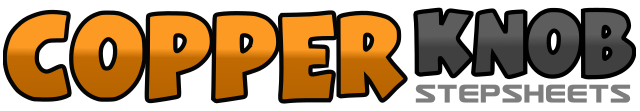 .......Count:0Wall:2Level:Intermediate.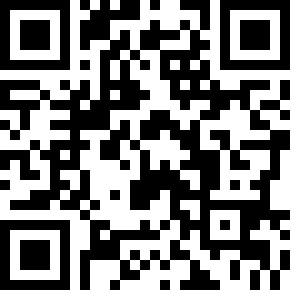 Choreographer:Sandy Kerrigan (AUS)Sandy Kerrigan (AUS)Sandy Kerrigan (AUS)Sandy Kerrigan (AUS)Sandy Kerrigan (AUS).Music:If I Had a Hammer - Trini LopezIf I Had a Hammer - Trini LopezIf I Had a Hammer - Trini LopezIf I Had a Hammer - Trini LopezIf I Had a Hammer - Trini Lopez........1-4Turning ½ right on the spot, triple step right, left, right, tap left back and clap (6:00)5-8Turning ¾ left, on the spot, triple step left, right, left, tap right together and clap (9:00)1-4Step right to right side, step left together, step right to right side, left 45 degrees click5-8Step left to left side, cross right over left, turning ¼ right step back left, kick right forward (12:00)1-4Rock back right, rock forward left, step forward right, hold5-8Step forward left with left hip action, hip back right, hip forward left, hold1-4Turning ¼ left step right to side pushing right hip, left hip to side, ¼ right push right hip forward, hold5-8Turning ¼ right step left to side pushing left hip, right hip to side, ¼ left push left hip forward, hold1-4Turning ¼ left step right to side pushing right hip, left hip to side, ¼ right push right hip forward, hold5-8Rock forward left, replace back to right, turning ½ left step forward left, hold1-4Rock forward right, replace back to left, turning ½ right step forward right, hold (12:00)5-8Step forward left, pivot turn ¼ right, cross left over right, hold (3:00)1-4Turning ¼ left step back right, ½ left step forward left, right toe heel strut turning ¼ left (3:00)5-8Rock back left, replace forward to right, left toe heel strut side turning ½ hinge right1-4Right toe heel strut side, left toe heel strut across left (9:00)5-8Rock right to side, replace to left, cross right over left, hold1-4Turning ½ left step forward left, turning ½ left step back right, cross left over right, hold5-8Turning ½ right step forward right, turning ½ right step back left, cross right over left, hold1-4Rock left to left side, replace to right, cross left over right, hold5-8Rock forward right, replace back to left, turning ¼ right step forward right (12:00), hold1-4Turning ¼ right step side left, turning ¼ right step side right (6:00)5-8Step forward left, clap, turning ½ left step back right, clap, turning ½ left step forward right, clap1-4Rock forward right, replace back to left, turning ½ right rock forward right, hold5-8Rock forward left, replace back to right, turning ½ left rock forward left, hold